SC1 States of MatterSC1a States of matterSC2 Methods of Separating and Purifying SubstancesSC2a MixturesSC2b Filtration and crystallisationSC2c Paper chromatographySC2d DistillationSC2e Drinking waterStepLearning outcomeHad a lookNearly thereNailed it!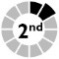 Name the three states of matter, and the physical changes that occur between them.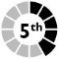 Describe the arrangements and movement of particles in the different states of matter.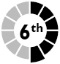 Use information to predict the state of a substance.Describe the relative energies of particles in the different states of matter.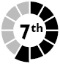 Explain why the movement and arrangement of particles change during changes of state.Explain why the energy of particles changes during changes of state.StepLearning outcomeHad a lookNearly thereNailed it!Describe the differences between a pure substance and a mixture.Use melting point information to decide whether a substance is pure or is a mixture.Describe what happens to atoms at a pure substance’s melting point.Interpret a heating curve to identify a melting point.Explain why the temperature does not change as a pure substance melts.StepLearning outcomeHad a lookNearly thereNailed it!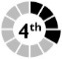 State some mixtures that can be separated by filtration.State some mixtures that can be separated by crystallisation.Draw and interpret diagrams showing how filtration and crystallisation are done.Explain the formation of crystals during crystallisation.Explain how mixtures are separated by filtration.Explain ways of reducing risk when separating mixtures by filtration and crystallisation.StepLearning outcomeHad a lookNearly thereNailed it!Describe how some mixtures can be separated by chromatography.Identify pure substances and mixtures on chromatograms.Identify substances that are identical on chromatograms.Draw and interpret diagrams showing how chromatography is done.Explain how substances can be separated by chromatography.Calculate Rf values and use them to identify substances.StepLearning outcomeHad a lookNearly thereNailed it!Describe how to carry out, and explain what happens in, simple distillation.Distinguish between simple distillation and fractional distillation.Identify when fractional distillation should be used to separate a mixture.Describe how to carry out fractional distillation.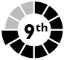 Explain how the products of fractional distillation are linked to the boiling points of the components.Explain what precautions are needed to reduce risk in a distillation experiment.StepLearning outcomeHad a lookNearly thereNailed it!Explain why water used in chemical analysis must not contain dissolved salts.Describe how fresh water can be produced from seawater.Describe the steps needed to make fresh water suitable for drinking.Suggest how to purify water when you know what it contains.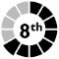 Evaluate the hazards and control the risks present when purifying water.